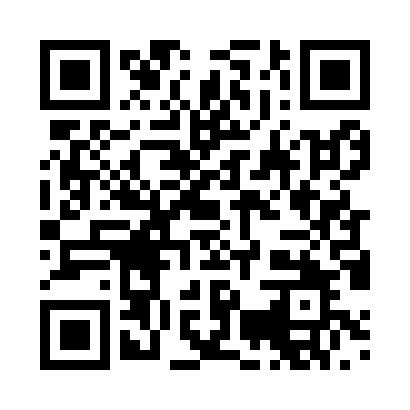 Prayer times for Bahrenfleth, GermanyWed 1 May 2024 - Fri 31 May 2024High Latitude Method: Angle Based RulePrayer Calculation Method: Muslim World LeagueAsar Calculation Method: ShafiPrayer times provided by https://www.salahtimes.comDateDayFajrSunriseDhuhrAsrMaghribIsha1Wed3:065:451:195:258:5411:252Thu3:055:431:195:258:5611:253Fri3:045:411:195:268:5811:264Sat3:035:391:195:279:0011:275Sun3:035:371:195:289:0111:286Mon3:025:351:195:289:0311:287Tue3:015:341:195:299:0511:298Wed3:005:321:195:309:0711:309Thu2:595:301:195:309:0811:3110Fri2:595:281:195:319:1011:3111Sat2:585:261:195:329:1211:3212Sun2:575:241:195:339:1411:3313Mon2:565:231:195:339:1511:3314Tue2:565:211:195:349:1711:3415Wed2:555:191:195:359:1911:3516Thu2:555:181:195:359:2011:3617Fri2:545:161:195:369:2211:3618Sat2:535:151:195:379:2411:3719Sun2:535:131:195:379:2511:3820Mon2:525:121:195:389:2711:3921Tue2:525:101:195:389:2811:3922Wed2:515:091:195:399:3011:4023Thu2:515:071:195:409:3111:4124Fri2:505:061:195:409:3311:4125Sat2:505:051:195:419:3411:4226Sun2:495:041:195:419:3611:4327Mon2:495:021:195:429:3711:4328Tue2:485:011:205:439:3811:4429Wed2:485:001:205:439:4011:4530Thu2:484:591:205:449:4111:4531Fri2:474:581:205:449:4211:46